                                         ALLIANCE FRANCAISE DE BOURGOGNE 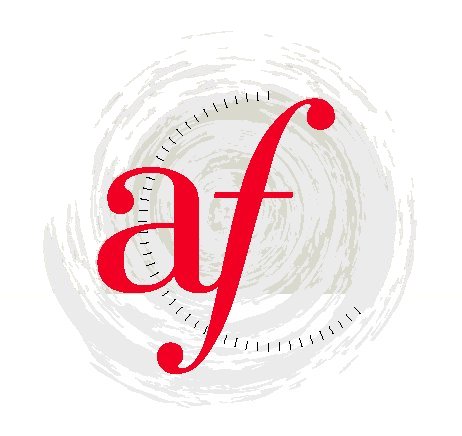 INSCRIPTION AU TEF / Test d’Evaluation du Français  DIJON Les 4 épreuves du TEF Naturalisation.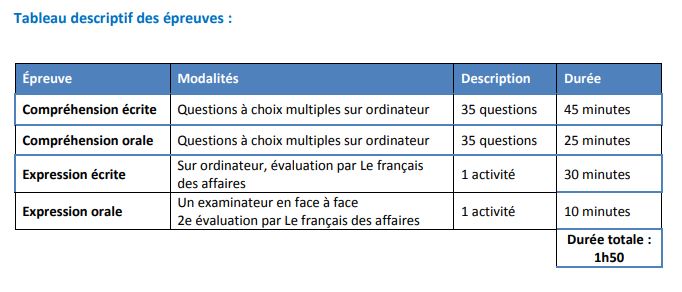 Numéro passeport ou Titre de séjour ou Carte nationale d’identité:Précisez —>  homme:           femme: Nom du bénéficiaire (en majuscules) : (le cas échéant) nom d’épouse (en majuscules) : Prénom : date de naissance : _____/______/_______ Nationalité : Ville de naissance : __________________________Adresse postale : _____________________________________ Code postal - Ville: ___________________ Téléphone : _____________     Portable :Courriel : __________         @       ______________SESSION DIJON  Date de la session TEF IRN : 21 mai 2022 à 13h30Préparation à l’examen le matin de 10h à 13h ( facultatif )Lieu : Maison des Associations 2 rue des Corroyeurs   21000 Dijon Règlement : Montant de l’inscription par personne :                            TEF                                    160 Euros                                   Préparation à l’ examen      40 Euros                             Total                                                               □ ChèqueEnvoi postal      Merci de remplir ce formulaire et de le retourner signé accompagné d’une photocopie couleur de votre pièce d’identité et d’un chèque à l’ordre de : Alliance Française de Bourgogne à l’ adresse suivante :                 ALLIANCE FRANÇAISE DE BOURGOGNE                  Bal N17 Maison des Associations  2 rue des Corroyeurs 21000 DIJON Important : votre inscription doit nous parvenir avant le 13 mai 2022 au soirUne convocation vous sera adressée précisant l’heure de l’examen.Pour informations  consulter le site https://www.lefrancaisdesaffaires.fr/2020-tef-naturalisation-4-epreuves/